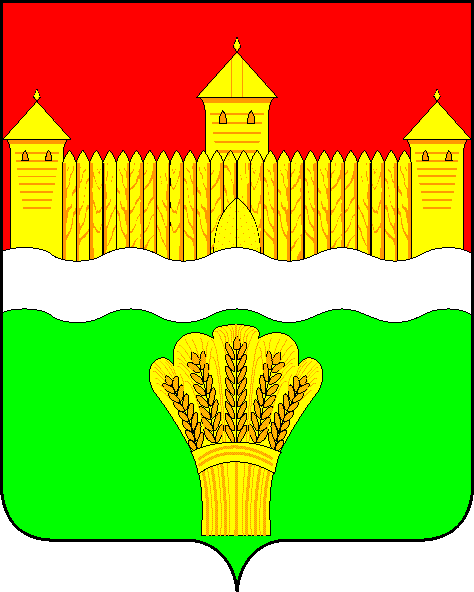 КЕМЕРОВСКАЯ ОБЛАСТЬ - КУЗБАСССОВЕТ НАРОДНЫХ ДЕПУТАТОВ КЕМЕРОВСКОГО МУНИЦИПАЛЬНОГО ОКРУГА ПЕРВОГО СОЗЫВАСЕССИЯ № 9РЕШЕНИЕот «30» апреля 2020 г. № 122г. КемеровоО переносе даты проведения публичных слушаний по материалам по оценке воздействия на окружающую среду намечаемой деятельности по проектной документации «Техническое перевооружение породного отвала ПАО «ЦОФ «Березовская». Дополнение № 1», назначенных решением Совета народных депутатов Кемеровского муниципального округа от 16.03.2020 № 103 	Руководствуясь распоряжением Губернатора Кемеровской области - Кузбасса от 14.03.2020 № 21-рг «О введении режима «Повышенная готовность» на территории Кемеровской области – Кузбасса и мерах по противодействию распространению новой коронавирусной инфекции (COVID-19)», постановлением главы Кемеровского муниципального округа от 14.03.2020 № 498-п «О введении режима «Повышенной готовности» на территории Кемеровского муниципального округа и мерах по противодействию распространению новой коронавирусной инфекции (COVID-19)» в целях обеспечения санитарно-эпидемиологического благополучия населения Совет народных депутатов Кемеровского муниципального округа 	РЕШИЛ:Перенести дату проведения  публичных слушаний по материалам по оценке воздействия на окружающую среду намечаемой деятельности по проектной документации «Техническое перевооружение породного отвала ПАО «ЦОФ «Березовская». Дополнение № 1», назначенных  решением Совета народных депутатов Кемеровского муниципального округа от 16.03.2020 №103 «О назначении публичных слушаний по материалам по оценке воздействия на окружающую среду намечаемой деятельности по проектной документации «Техническое перевооружение породного отвала ПАО «ЦОФ «Березовская». Дополнение № 1», на неопределенный срок.Информацию о переносе даты проведения  публичных слушаний по материалам по оценке воздействия на окружающую среду намечаемой деятельности по проектной документации «Техническое перевооружение породного отвала ПАО «ЦОФ «Березовская». Дополнение № 1» дополнительно разместить на информационных досках по адресам:- г. Кемерово, пр. Ленина, д. 5, каб. 34 (управление архитектуры и градостроительства администрации Кемеровского муниципального округа), телефон для консультаций 21-07-55;- Кемеровская область - Кузбасс, Кемеровский муниципальный округ, п. Разведчик, ул. Васюхевича, д. 31 (Арсентьевское территориальное управление администрации Кемеровского муниципального округа), телефон для консультаций 60-17-23. 3. Все поступившие замечания и предложения, заявки на участие, письменные уведомления в сроки, установленные решением Совета народных депутатов Кемеровского муниципального округа от 16.03.2020 №103 «О назначении публичных слушаний по материалам по оценке воздействия на окружающую среду намечаемой деятельности по проектной документации «Техническое перевооружение породного отвала ПАО «ЦОФ «Березовская» сохраняются и будут рассмотрены при проведении публичных слушаний в порядке, установленном Решением Совета народных депутатов Кемеровского муниципального округа от 24.12.2019 № 19 «Об утверждении Положения о порядке организации и проведения публичных слушаний на территории Кемеровского муниципального округа».  4. Опубликовать настоящее решение в газете «Заря», разместить решение на официальном сайте Совета народных депутатов Кемеровского муниципального округа в информационно-телекоммуникационной сети «Интернет». 5. Контроль за исполнением настоящего решения возложить                   на Левина Д.Г. – председателя комитета по местному самоуправлению                и связям с общественностью.	6. Решение вступает в силу с момента его опубликования.Председатель Совета народных депутатовКемеровского муниципального округа                                        В.В. ХарлановичГлава округа                                                                                     М.В. Коляденко